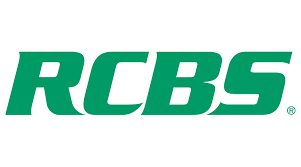 FOR IMMEDIATE RELEASE 		RCBS® Continues Support of National 4-H Shooting Sports ProgramOROVILLE, Calif. – September 21, 2021 – RCBS®, the leading manufacturer of ammunition reloading equipment for rifles and pistols, announced today it has once again named the National 4-H Shooting Sports Program as the recipient of its 2021 youth shooting sports donation.Over the past six years, RCBS has donated a portion of the proceeds from every RCBS Explorer and Explorer Plus Reloading Kit to the National 4-H Shooting Sports Program. This year, RCBS presented the organization with a check for $5,000 to help fund youth education.“We’re honored to once again back the National 4-H program with its mission of educating youth on safe and responsible firearm use,” said Eliza Graves, senior brand manager for RCBS. “Various 4-H events each year help give thousands of young adults opportunities to develop life skills in an environment that fosters self-worth and conservation ethics. The mission of 4-H is one that’s supported wholeheartedly by the RCBS team.”Each year, over 400,000 young people participate in 4-H shooting sports across the country, with over 19,000 adult volunteers and professional educators assisting with their education.About RCBSRCBS has dedicated itself to the craft of reloading ammunition since it was founded in 1943. RCBS started with one simple bullet die and has grown into the leading manufacturer of reloading equipment for rifles and pistols. Reloading is an exact process with tight tolerances. It requires precision and skill to be done correctly. That’s why RCBS makes state-of-the-art products – everything from presses, dies, shell holders, powder measurers and priming products. All are backed by RCBS’s industry-leading reputation to give you a premium reloading experience. RCBS: Precisioneered Reloading. For more information, visit www.rcbs.com, connect on Instagram at www.instagram.com/rcbsreloading/ or on Facebook at www.facebook.com/RCBSReloading/.Contact: Matt RiceSr. Manager Media RelationsRCBS(913) 689-3713Matt.rice@VistaOutdoor.comProduct Requests: Will FolsomPublic Relations AssociateSwanson Russell(402) 437-6404willf@swansonrussell.com###